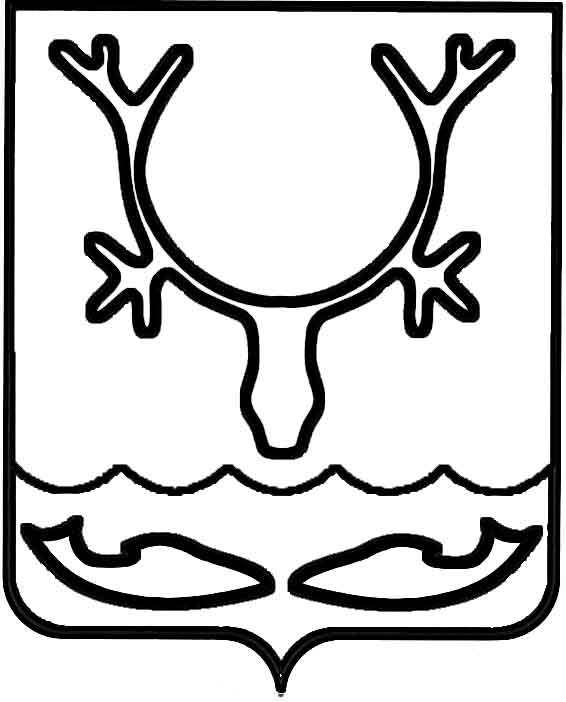 Администрация муниципального образования
"Городской округ "Город Нарьян-Мар"ПОСТАНОВЛЕНИЕОб утверждении перечня автостоянок в городе Нарьян-МареС целью организации работ по содержанию автостоянок в городе 
Нарьян-Маре, в соответствии с актом от 06.06.2023 о результатах инвентаризации пешеходных коммуникаций и территорий общего пользования, расположенных                       на территории муниципального образования "Городской округ "Город Нарьян-Мар", решением Совета городского округа "Город Нарьян-Мар" от 22.12.2022 № 404-р 
"Об утверждении Правил благоустройства территории муниципального образования "Городской округ "Город Нарьян-Мар" Администрация муниципального образования "Городской округ "Город Нарьян-Мар" П О С Т А Н О В Л Я Е Т:1. Утвердить перечень автостоянок в городе Нарьян-Маре согласно Приложению к настоящему постановлению.2. Управлению организационно-информационного обеспечения Администрации муниципального образования "Городской округ "Город Нарьян-Мар" разместить настоящее постановление на официальном сайте Администрации муниципального образования "Городской округ "Город Нарьян-Мар" в разделе "Деятельность" 
в информационно-телекоммуникационной сети "Интернет".3. Постановление Администрации муниципального образования "Городской округ "Город Нарьян-Мар" от 18.07.2023 № 1063 "Об утверждении перечня стоянок 
в городе Нарьян-Маре" признать утратившим силу.4. Настоящее постановление вступает в силу со дня его подписания.Приложениек постановлению Администрациимуниципального образования"Городской округ "Город Нарьян-Мар"от 26.10.2023 № 1496Переченьавтостоянок в городе Нарьян-Маре26.10.2023№1496Глава города Нарьян-Мара О.О. Белак№ п/пНаименование объектаОбщая площадь объекта, кв.м.Протяженность ограждений, п.м.№ п/пНаименование объектаОбщая площадь объекта, кв.м.1Автостоянка на территории между д. № 32 по ул. им. И.П. Выучейского 
и д. № 30 по ул. им. И.П. Выучейского (ГБУ ДО НАО "ДЮЦ "Лидер")2 100,002Автостоянка у общественной территории в районе ГБОУ НАО "СШ № 5 
г. Нарьян-Мара"598,643Автостоянка между д. № 29 по ул. В.И. Ленина и ГБОУ НАО "СШ № 1 
г. Нарьян-Мара"953,724Автостоянка в составе общественной территории в р-не д. № 6 
по ул. им. В.И. Ленина в г. Нарьян-Маре ("Тиман")954,56193,55Автостоянка общественной территории в районе центральной аптеки 
по ул. им. А.П. Пырерки, д. № 15, г. Нарьян-Мар1 805,616Автостоянка между д. 19 по ул. В.И. Ленина и д. 21А по ул. В.И. Ленина507,18Итого по объектам6 919,71